Weekly Calendar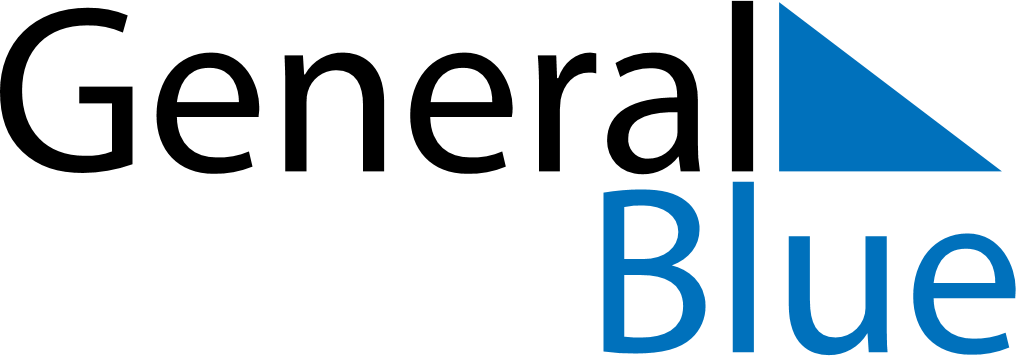 July 8, 2024 - July 14, 2024Weekly CalendarJuly 8, 2024 - July 14, 2024MondayJul 08TuesdayJul 09WednesdayJul 10ThursdayJul 11FridayJul 12SaturdayJul 13SundayJul 14MY NOTES